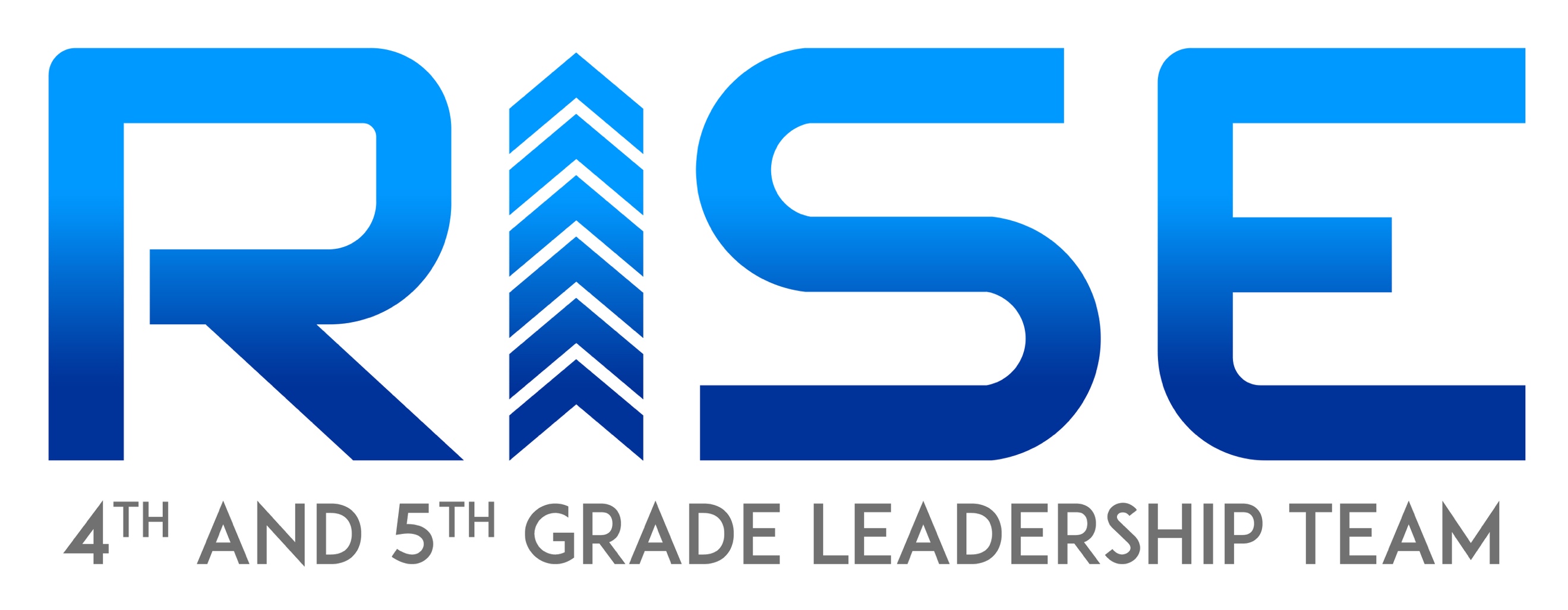 Congratulations! You’ve reached the Champion Status on our Rise Leadership Team!Here are your next steps:Choose a ministry you want to oversee (worship, sound booth, small groups, games, prayer warriors, clean-up, greeting team, Apprenticeship, or preschool) and inform Pastor Garrett of your decision. He needs to know your decision by Friday night. The ministries that are crossed off have already been taken.Lead Rise Up Team meetings.Help with the planning of different programs.Meet with Pastor Garrett about your new role as a Champion.Work towards the final stage of the leadership team by getting an additional 50 points and becoming an Ultimate Champion.Meet with the team you are overseeing and pray with them before Tabernacle starts. I am so proud of you for reaching the Champion Level in leadership! As you know, it’s not something you easily reach. It took a lot of hard work and a commitment to be at church. Now, your hard work has paid off and you get more leadership responsibility. Do it with excellence and remember that you are doing it unto the Lord.For His Glory,Pastor Garrett